KLASA: 112-02/23-01/598URBROJ: 2117-46-01-23-1U Dubrovniku, 28. rujna 2023.Na temelju članka 9. Pravilnika o postupku zapošljavanja te procjeni ivrednovanju kandidata za zapošljavanje Medicinske Škole Dubrovnik, predsjednica Povjerenstva za procjenu i vrednovanje kandidata objavljuje način procjene odnosno testiranja kandidata prijavljenih na natječaj KLASA: 112-02/23-01/574, URBROJ: 2117-46-01-23-1 od 21. rujna 2023.:pismeno (poznavanje propisa koji se odnose na djelatnost srednjoškolskog obrazovanja)             za radno mjesto: Nastavnik/nastavnica predmeta:1.Etika, 4/40 sati tjedno, nepuno  određeno radno vrijeme, 1 izvšitelj/ica2.Psihologija, 7,5/40 sati tjedno, nepuno  neodređeno radno vrijeme, 1 izvšitelj/ica3.Građanski odgoj, 3,5/40 sati tjedno, nepuno  određeno radno vrijeme, 1 izvšitelj/ica4. Načela administracije, 2/40 sati tjedno, nepuno  određeno radno vrijeme, 1 izvšitelj/ica5. Zdravstvena njega specijalna, 29/40 sati tjedno, nepuno  određeno radno vrijeme, 1 izvšitelj/ica6. Zdravstvena njega zdravog djeteta i adolescenta, 13,5/40 sati tjedno, nepuno  određeno radno vrijeme, 1 izvšitelj/ica7. Zdravstvena njega bolesnog djeteta i adolescenta, 15/40 sati tjedno, nepuno  određeno radno vrijeme, 1 izvšitelj/ica8. Zdravstvena njega-zaštita mentalnog zdravlja, 6,5/40 sati tjedno, nepuno  određeno radno vrijeme, 1 izvšitelj/ica9. Zdravstvena njega starijih osoba, 15/40 sati tjedno, nepuno  određeno radno vrijeme, 1 izvšitelj/ica10. Zdravstvena njega u kući, 15/40 sati tjedno, nepuno  određeno radno vrijeme, 1 izvšitelj/ica11. Profesionalna komunikacija u sestrinstvu, 5,5/40 sati tjedno, nepuno  određeno radno vrijeme, 1 izvšitelj/ica12. Intenzivna zdravstvena njega, 8,5/40 sati tjedno, nepuno  određeno radno vrijeme, 1 izvšitelj/ica13. Osnove fizikalne i radne terapije, 18/40 sati tjedno, nepuno  određeno radno vrijeme, 1 izvšitelj/ica14. Hrvatski znakovni jezik, 9/40 sati tjedno, nepuno  određeno radno vrijeme, 1 izvšitelj/ica15. Uvod u laboratorijski rad, 6,5/40 sati tjedno, nepuno  određeno radno vrijeme, 1 izvšitelj/ica16. Analitička kemija, 6,5/40 sati tjedno, nepuno  određeno radno vrijeme, 1 izvšitelj/ica17. Komunikacijske vještine, 7,5/40 sati tjedno, nepuno  određeno radno vrijeme, 1 izvšitelj/ica18. Zdravstvene vježbe 2, 1,5/40 sati tjedno, nepuno  određeno radno vrijeme, 1 izvšitelj/ica19. Školski knjižničar/ka, 20/40 sati tjedno, nepuno  određeno radno vrijeme, 1 izvšitelj/icalzvori za pripremu kandidata su: 1.	Zakon o odgoju i obrazovanju u osnovnoj i srednjoj školi (N. N. 87/08; 86/09; 92/10; 105/10; 90/11; 16/12; 86/12; 94/13, 152/14; 7/17; 68/18; 98/19; 64/20 ;151/22)2.	Pravilnik o načinima, postupcima i elementima vrednovanja učenika u osnovnoj i srednjoj školi (N. N. 112/10; 82/19; 43/20; 100/21)3.	Pravilnik o kriterijima za izricanje pedagoških mjera (N. N. 94/15; 3/17).Predsjednica Povjerenstva za procjenu i vrednovanje kandidata 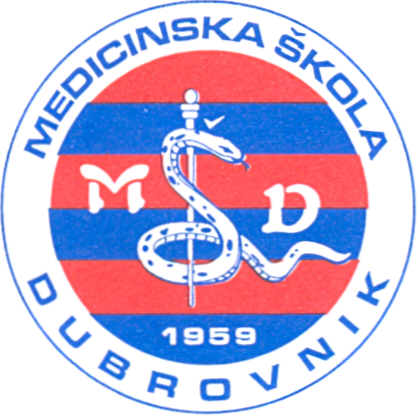 REPUBLIKA HRVATSKA Županija Dubrovačko-neretvanska MEDICINSKA ŠKOLA DUBROVNIK p.p. 197, 20000 Dubrovnik, Baltazara Bogišića 10 tel: 020/420-504, tel/fax: 020/421-806, tel: 020/412-460 e-mail: ravnateljica@dumed.hr;  tajnistvo@dumed.hr; racunovodstvo@dumed.hrIBAN:7424840081101387554 OIB:97070542319